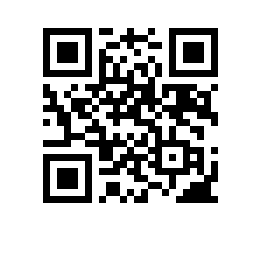 О прикреплении к НИУ ВШЭ для подготовки диссертации на соискание ученой степени кандидата наук без освоения программы подготовки научных и научно-педагогических кадров в аспирантуреПРИКАЗЫВАЮ: Прикрепить Зарипова Вадима Маратовича, преподавателя департамента публичного права факультета права, к аспирантуре НИУ ВШЭ для подготовки диссертации на соискание ученой степени кандидата юридических наук без освоения программы подготовки научных и научно-педагогических кадров в аспирантуре по научной специальности 5.1.2 Публично-правовые (государственно-правовые) науки к департаменту публичного права факультета права на 1 год с 20.06.2024. Назначить Пономареву Карину Александровну, д.ю.н., профессора департамента публичного права факультета права научным руководителем Зарипова Вадима Маратовича, преподавателя департамента публичного права факультета права.Утвердить тему диссертации Зарипова Вадима Маратовича, преподавателя департамента публичного права факультета права, в следующей редакции: «Экономическое основание залога: понятие и правовое значение» / «The economic basis of the tax: the concept and legal significance».Основание: заявление Зарипова В.М., протокол заседания Аспирантской школы по праву от 19.06.2024 № 6.16 – 30.8-06/2024-3.Проректор									С.Ю. Рощин	